Аналитический отчет о   проведение конкурса на разработку эмблемы проекта «Семейная школа спортивных наук»Команда педагогов МБУ ДО ДЮСШ управления образования  Киселёвского городского округа совместно с Киселёвской городской организацией профсоюза работников народного образования и науки РФ с марта 2020 года реализуют  социально-значимый проект «Семейная школа спортивных наук», который стал победителем конкурса на предоставление грантов Президента Российской Федерации. В рамках проекта с 17 марта по 23 апреля среди работников образовательных учреждений и членов их семей организован и проведён конкурс по созданию эмблемы проекта. «Семейная школа спортивных наук».Конкурс проводился  с целью создания эмблемы проекта «Семейная школа спортивных наук» и использования её при изготовлении информационной, рекламной и наградной продукции.Конкурс был направлен на решение следующих задач:расширение кругозора, развитие творческого потенциала и привлечения внимание творческой аудитории работников образования и членов их семей;популяризация здорового образа жизни в системе семейного воспитания и совместного досуга взрослых и детей;выявление лучших авторов среди участников конкурса.Участникам конкурса предлагалось нарисовать эмблему соответствующую цели и задачам проекта «Семейная школа спортивных наук».В оргкомитет Проекта поступило более 30 вариантов эмблем, авторами которых стали 110 человек.  Все эскизы отражают спортивный дух и мотивируют детей и родителей к занятиям физкультурой, к достижению наилучших результатов.Оргкомитетом проекта решено объединить две эмблемы для более точного отражения идеи городского проекта «Семейная школа спортивных наук».23 апреля были объявлены два победителя конкурса на разработку эмблемы проекта – Семья Столяровых мама, папа и 3 детей и коллектив педагогов 16 школы Стеняева С.Н. и Тайнова А.А.. На основе эмблем-победительниц командой проекта разработана единая эмблема, которая отражает основную идею проекта: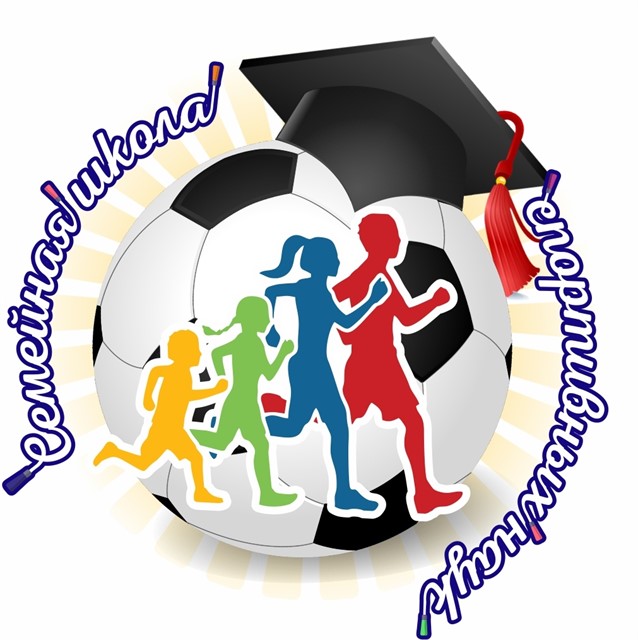 За основу, в виде фона, взят мяч, как символ силы, выносливости, активности и всего спорта в целом. Вокруг мяча обозначено название проекта «Семейная школа спортивных наук». Надпись выведена с помощью гимнастических скакалок.На фоне мяча расположены фигуры четырех бегущих человечков: папы, мамы и двух детей. Папа символизирует силу, защиту, крепость. Мама – грацию, нежность и доброту. Дети бегут за родителями, уверенные в единстве своей семьи, безопасности, любви. В верхней части эмблемы расположена академическая шапочка , символизирующая школу, тягу к познаниям нового, удивительного, неизведанного.По итогам конкурса были награждены Победители дипломами  и памятными подарками, 10 лучших работ получили грамоты. Участники, не занявшие призовых мест, получили электронный сертификат участника. Эмблема, победившая на конкурсе, будет использована при изготовлении информационной, рекламной и наградной продукции в рамках ПроектаИнформационное обеспечение:победители проекта https://vk.com/club49311116?w=wall-49311116_2397лауреаты проекта 10 лучших работ https://vk.com/club49311116?w=wall-49311116_2396https://vk.com/club49311116?w=wall-49311116_2395https://vk.com/club49311116?w=wall-49311116_2393https://vk.com/club49311116?w=wall-49311116_2392https://vk.com/club49311116?z=photo-49311116_457248484%2Falbum-49311116_00%2Frevhttps://vk.com/club49311116?z=photo-49311116_457248483%2Falbum-49311116_00%2Frevhttps://vk.com/club49311116?z=photo-49311116_457248482%2Falbum-49311116_00%2Frevhttps://vk.com/club49311116?w=wall-49311116_2394работы участниковhttps://vk.com/club49311116?z=photo-49311116_457248469%2Fwall-49311116_2384объявление https://vk.com/club49311116?z=photo-49311116_457248451%2Fwall-49311116_2366или в инстаграм по хэштэгу #Семейнаяшколаспортивныхнаук #семейныйдосуг